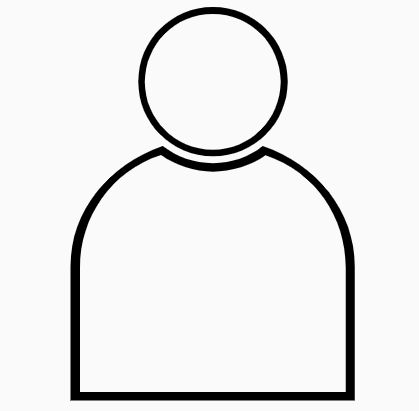 My name isI work atWhen you attend __________I will help you with______________.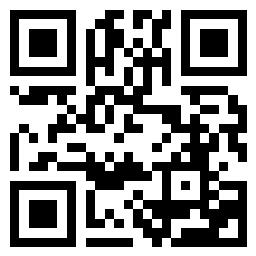 If you’d like to hear my voice, scan this with your phone or tablet.  (If your camera doesn’t scan the code, download any free QR scanner)Adding your QR recording•	Visit vocaroo.com•	Press the button to start and stop recording•	Press ‘save and share’•	Choose the ‘QR code’ button (bottom left)•	Press ‘Save QR code’•	Copy and paste code into your document